旧内海中学校　写真‐１‐旧内海中学校　写真‐２‐旧内海中学校　写真‐３‐旧内海中学校　平面図（全体）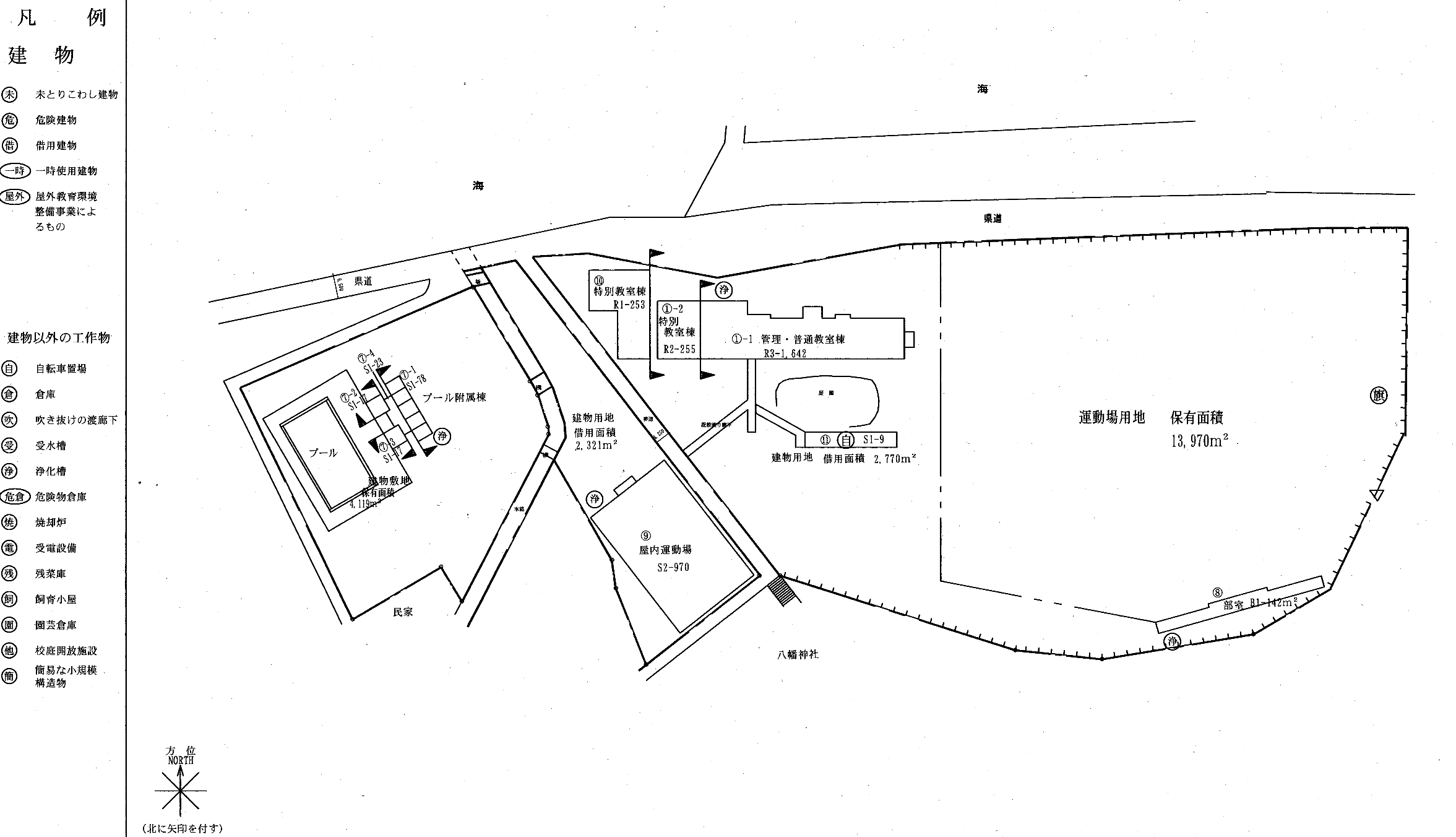 ‐４‐旧内海中学校　平面図（旧内海中学校）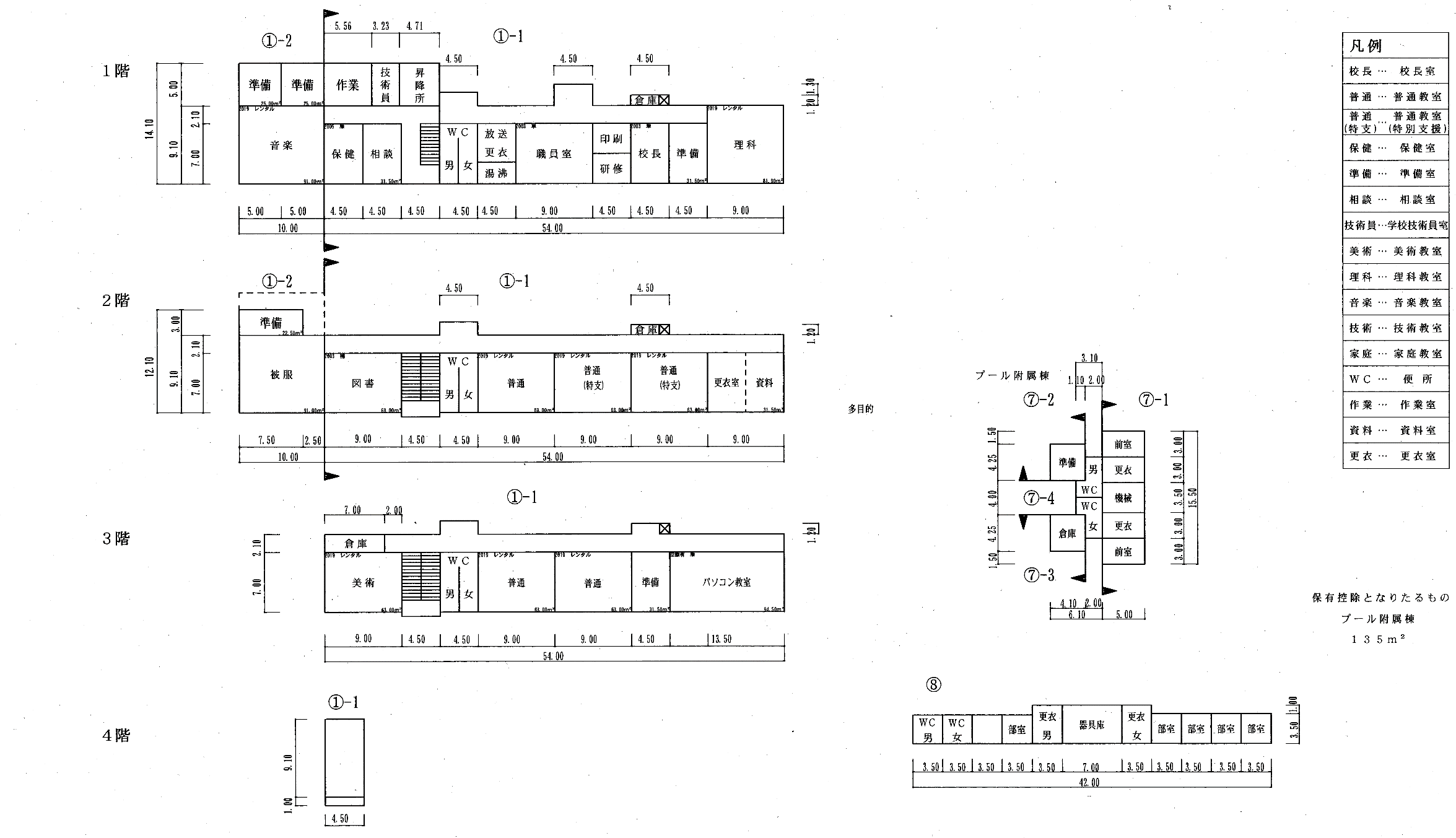 ‐５‐旧内海中学校　体育館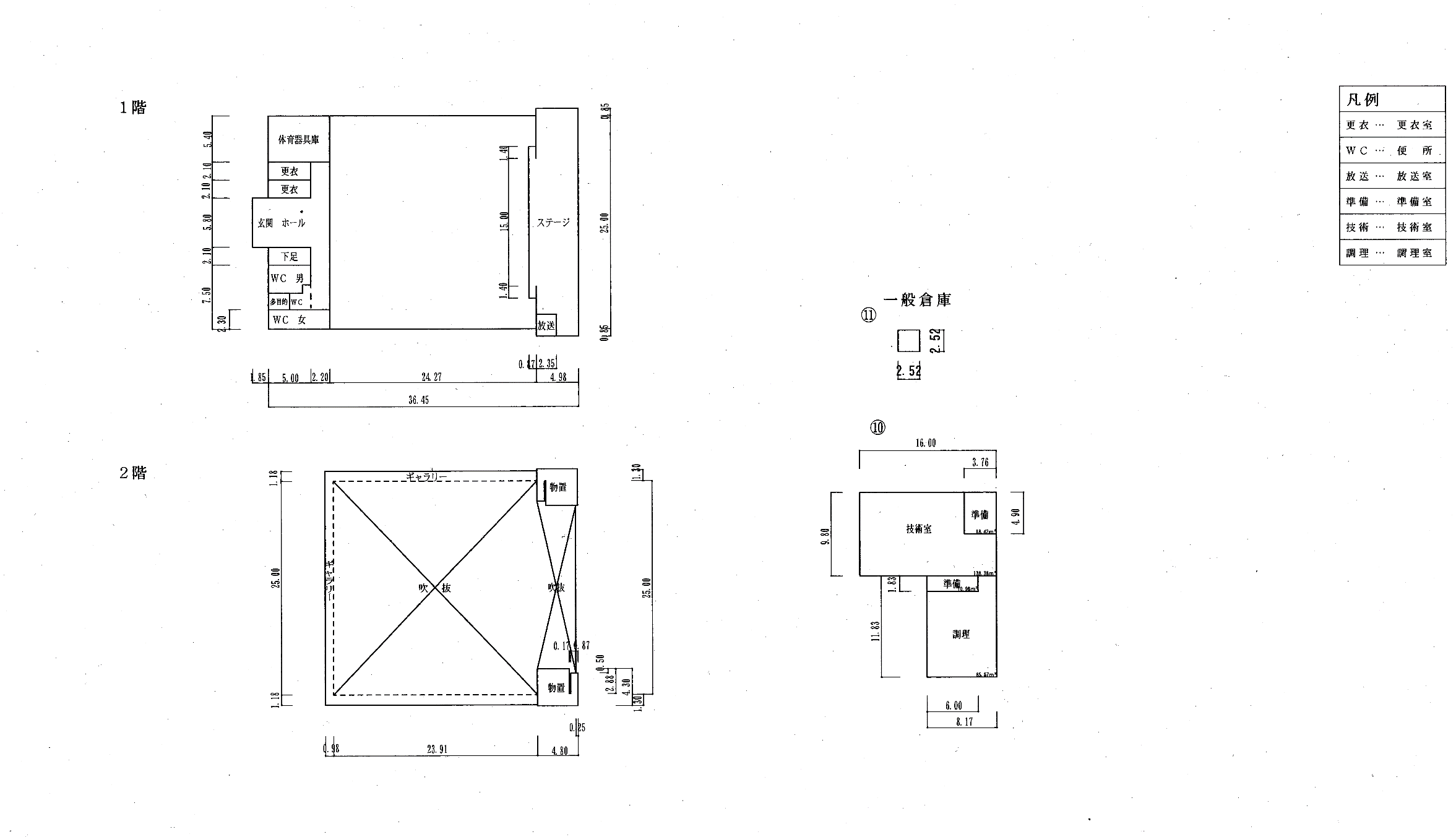 ‐６‐旧内海中学校・体育館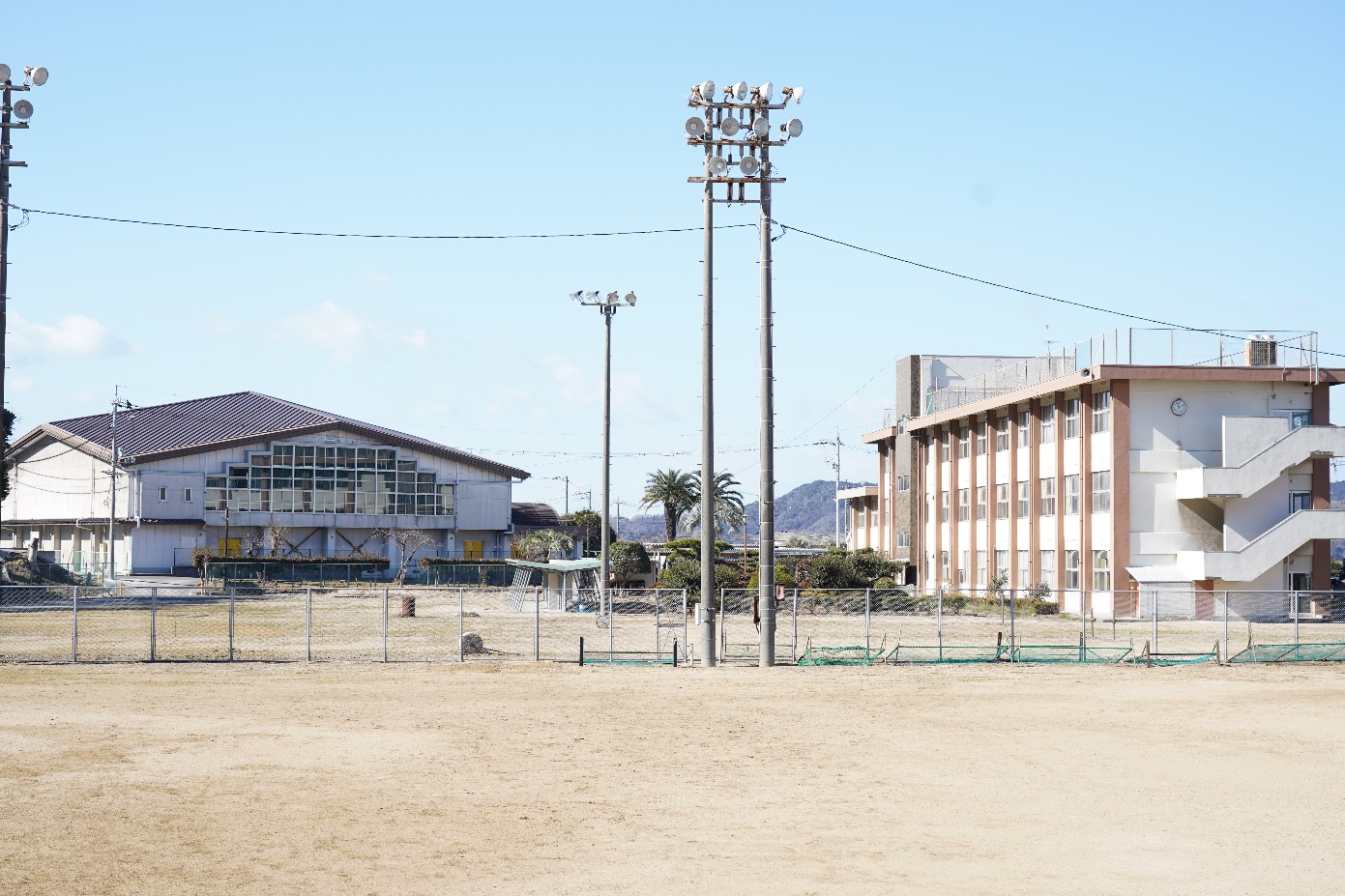 旧内海中学校正門側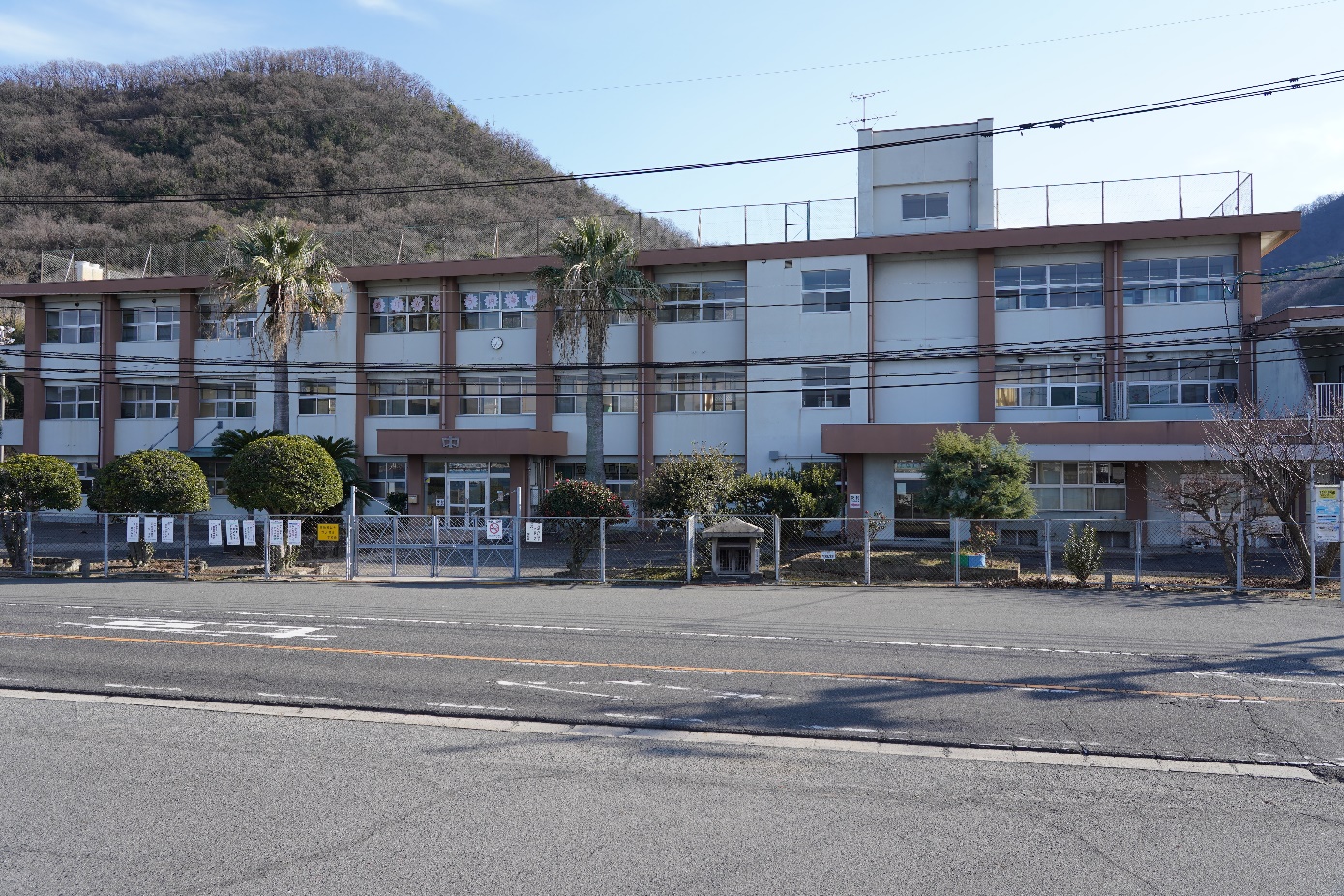 旧内海中学校敷地内側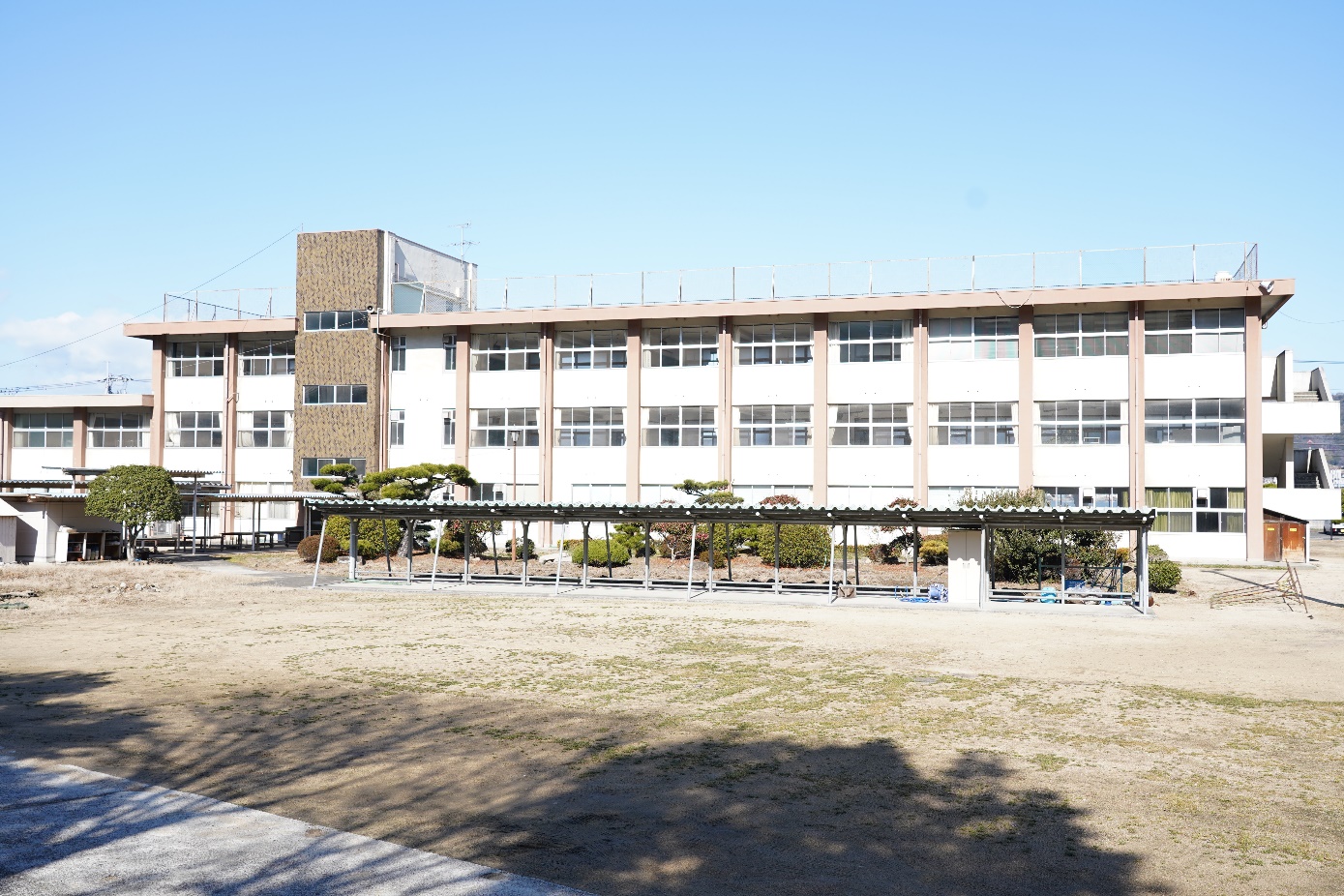 屋外運動場・屋外運動場照明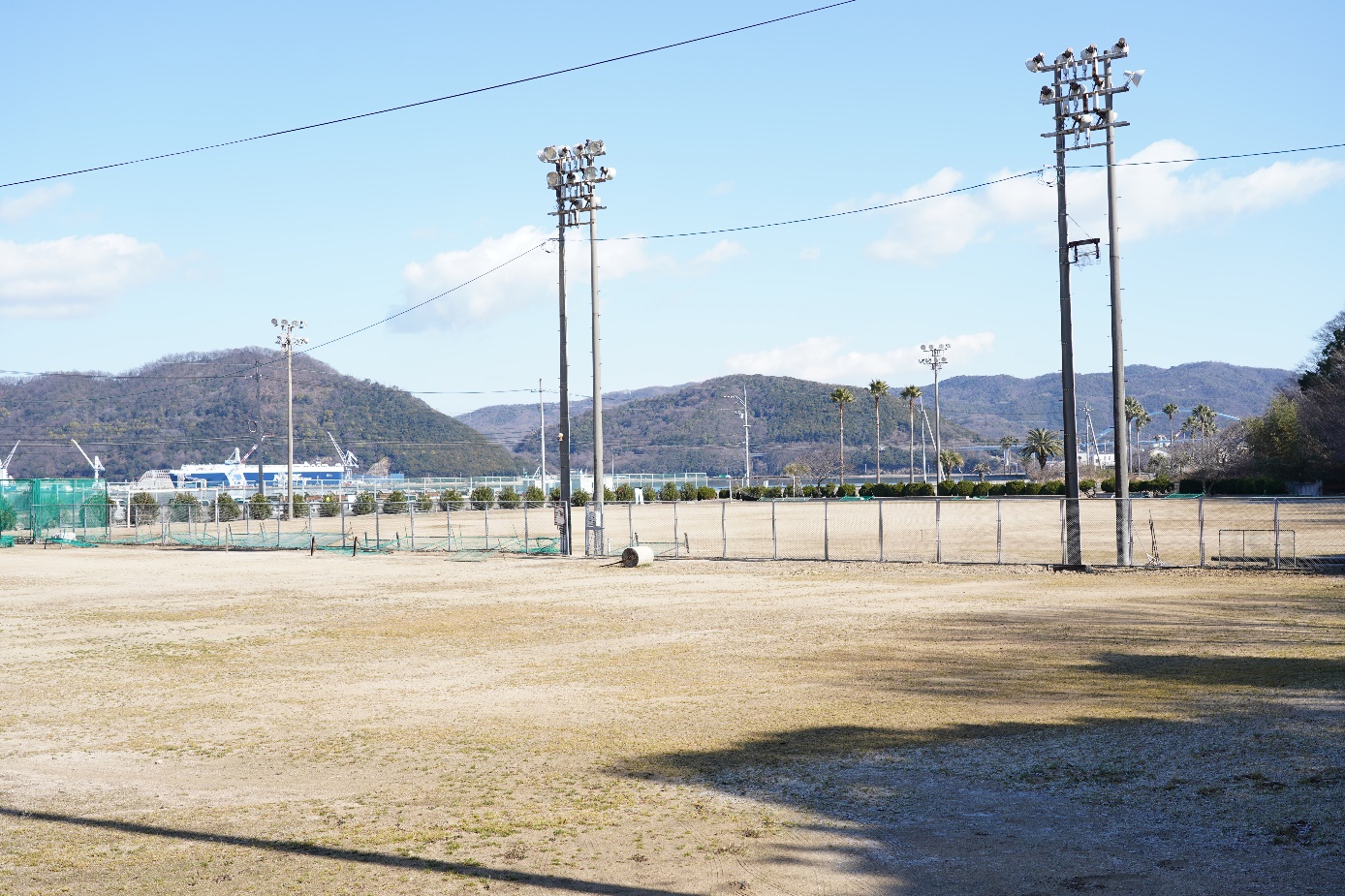 体育館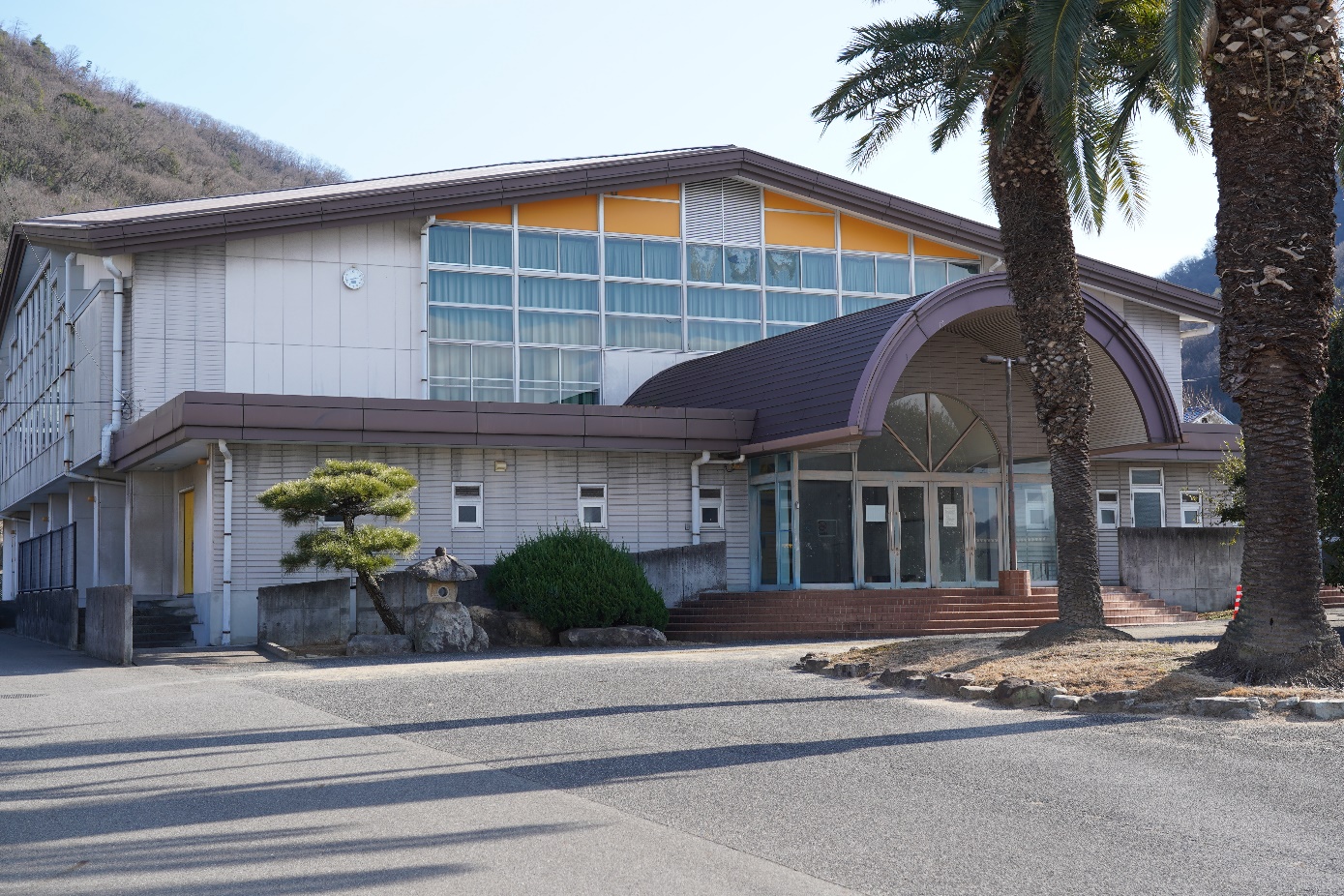 